04/01/2024BionexoRESULTADO – TOMADA DE PREÇON° 20231412TP53199HEAPAO Instituto de Gestão e Humanização – IGH, entidade de direito privado e sem fins lucrativos,classificado como Organização Social, vem tornar público o resultado da Tomada de Preços,com a finalidade de adquirir bens, insumos e serviços para o HEAPA - Hospital Estadual deAparecida de Goiânia, com endereço à Av. Diamante, s/n - St. Conde dos Arcos, Aparecida deGoiânia/GO, CEP: 74.969-210.Bionexo do Brasil LtdaRelatório emitido em 04/01/2024 09:42CompradorIGH - HUAPA - HOSPITAL DE URGÊNCIA DE APARECIDA DE GOIÂNIA (11.858.570/0004-86)AV. DIAMANTE, ESQUINA C/ A RUA MUCURI, SN - JARDIM CONDE DOS ARCOS - APARECIDA DE GOIÂNIA, GO CEP:74969-210Relação de Itens (Confirmação)Pedido de Cotação : 326772616COTAÇÃO Nº 53199 - MATERIAL DE ESCRITORIO E INFORMATICA - HEAPA DEZ/2023Frete PróprioObservações: *PAGAMENTO: Somente a prazo e por meio de depósito em conta PJ do fornecedor. *FRETE: Só serãoaceitas propostas com frete CIF e para entrega no endereço: AV. DIAMANTE, ESQUINA C/ A RUA MUCURI, JARDIMCONDE DOS ARCOS, AP DE GOIÂNIA/GO CEP: 74969210, dia e horário especificado. *CERTIDÕES: As CertidõesMunicipal, Estadual de Goiás, Federal, FGTS e Trabalhista devem estar regulares desde a data da emissão da propostaaté a data do pagamento. *REGULAMENTO: O processo de compras obedecerá ao Regulamento de Compras do IGH,prevalecendo este em relação a estes termos em caso de divergência.Tipo de Cotação: Cotação NormalFornecedor : Todos os FornecedoresData de Confirmação : TodasFaturamentoMínimoValidade daPropostaCondições dePagamentoFornecedorPrazo de EntregaFrete ObservaçõesPapelaria Dinamica LtdaGOIÂNIA - GOAdevenir Portes - (62) 32269300gleike@papelariadinamica.com.brMais informações2dias após12R$ 100,0000R$ 200,000030/12/202306/01/202430 ddlCIFCIFnullnullconfirmaçãoPapelaria Shalon EireliGOIÂNIA - GOCarlos Alberto Porto Queiroz Salatiel -4 dias apósconfirmação30 ddl - Boleto6235497848carlos_apq@hotmail.comMais informaçõesProgramaçãode EntregaPreçoUnitário FábricaPreçoProdutoCódigoFabricante Embalagem Fornecedor Comentário JustificativaRent(%) Quantidade Valor Total Usuário;Moderna nãoatende asDaniellyEvelynPereira Dacondições depagamento. -Andre Luiz eVanguarda 68,0000 0,0000nãorespondeuemail deTELEFONEINTELBRASPLENO -PapelariaDinamicaLtdaAPARELHOTELEFONICO C/ FIOR$R$R$204,0000137247-UNnull3 UnidadeCruzINTELBRAS04/01/202408:41homologação.;MixpelDistribuidora,Inforshop nãoresponderamemail dehomologação.- ModernaDaniellyEvelynPereira DaCruzARQUIMOMORTOPAPELAO  -GOIASPELPapelariaDinamicaLtdaARQUIVO MORTOPAPELAO - UNIDADER$R$R$169,0000237253-UNDnull50 Unidade3,3800 0,0000Papelaria nãoatende as04/01/202408:41condições depagamento.DaniellyEvelynPereira DaCruz;MixpelDistribuidoranãorespondeu 24,0000 0,0000email deBOLSO DE PARADEA4 EM ACRILICOCRISTAL - UNIDADEQUADROMULTIUSO A4  -NOVA CRILPapelariaDinamicaLtdaR$R$R$480,00003440737--UNDnullnull20 Unidade04/01/202408:41homologação.CADERNO ESPIRAL 375386 FOLHASCADERNO C/D UNITARIOPEQ, 96F  -JANDAIAPapelariaDinamicaLtda;Inforshop eMixpelDistribuidoranãoR$R$12 Unidade R$ 70,8000DaniellyEvelynPereira DaCruz95,9000 0,0000PEQUENO -UNIDADEresponderamemail dehomologação.04/01/202408:41-Modernanão atendehttps://bionexo.bionexo.com/jsp/RelatPDC/relat_adjudica.jsp1/4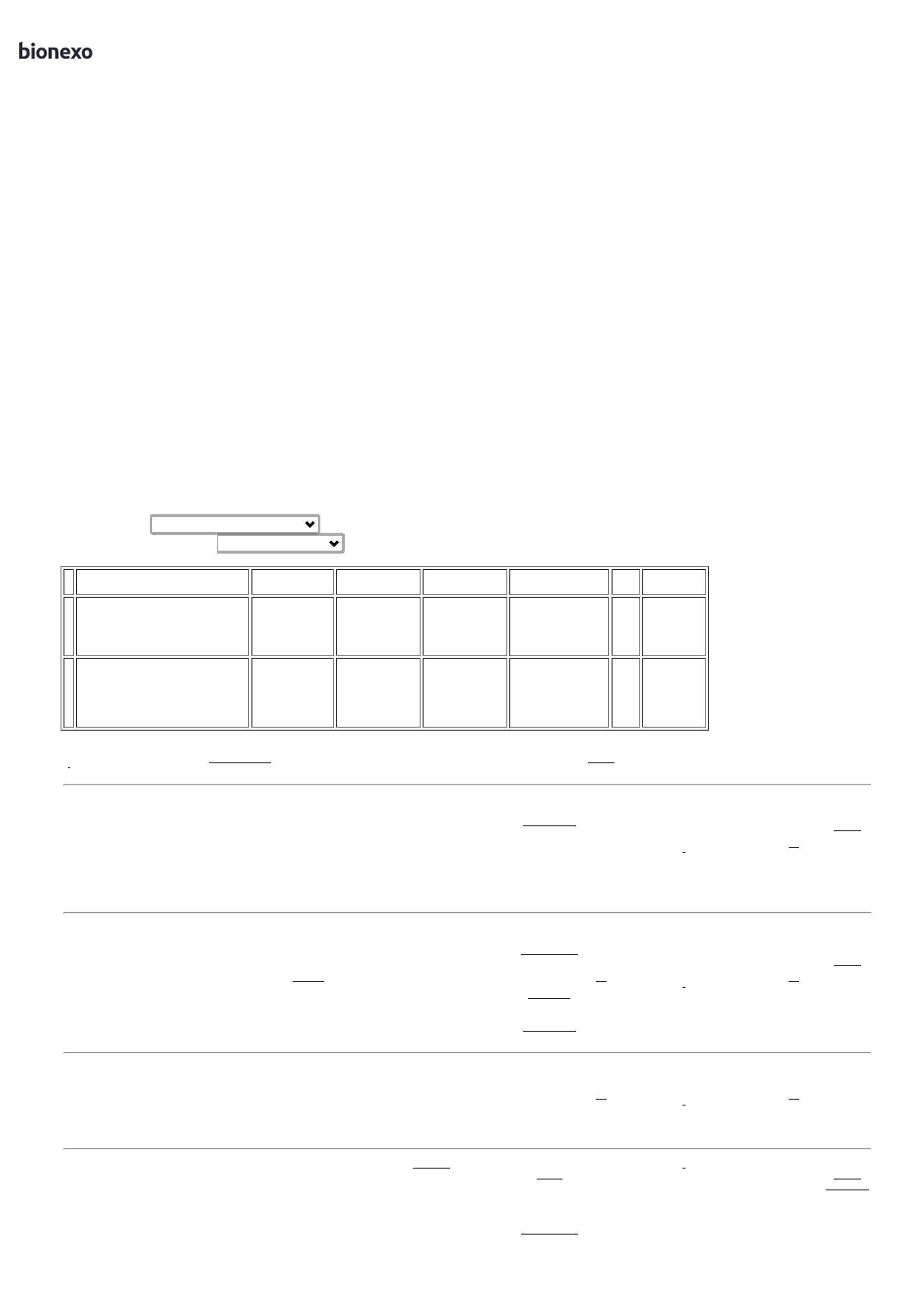 04/01/2024Bionexoas condiçõesdepagamento.DaniellyEvelynPereira DaCruzCANETAESFEROGRAFICAAZUL  - UNIDADECANETAESFEROG. AZUL- ECONOMICAPapelariaDinamicaLtdaR$R$R$112,00005781661540224131---UNDnullnullnull-200 Unidade011,5600 0,000004/01/202408:41DaniellyEvelynPereira DaCruz;Inforshopnãorespondeuemail deCOLA BRANCALIQUIDA 35GRESCOLAR - UNIDADECOLA BRANCALIQUIDA 40G - UNITARIOFRAMAPapelariaDinamicaLtdaR$R$6 UnidadeR$ 6,0000,0000 0,0000homologação.04/01/202408:41EXTRATOR DEGRAMPO TIPOESPATULA, EM AÇOINOXIDAVEL, PARAEXTRAÇÃO DEGRAMPOS 26/6 E6/8.UNIDADE;MixpelDistribuidorae Inforshopnãoresponderamemail deDaniellyEvelynEXTRATORGRAMPO -JAPANPapelariaDinamicaLtdaPereira Da12 Unidade R$ 15,0000 CruzR$R$UN,2500 0,000004/01/202408:412homologação.;MixpelDistribuidoranãorespondeuemail dehomologação.- Modernanão atendeas condiçõesdeDaniellyEvelynPereira DaCruzFITA CREPE BEGE19MM X 50M -APLICAÇÃOMULTIUSO;FITA CREPE19X50 -EUROCELPapelariaDinamicaLtdaR$R$R$221,40009236-UNnull60 Rolo3,6900 0,0000MONOFACE. - ROLO04/01/202408:41homologação.PAPEL A4 EXTRABRANCO -> COMDIMENSOESDaniellyEvelynPereira DaCruz210X297 75G/M2;SuzanoPapel nãorespondeuemail dePAPEL A4APROXIMADAMENTE,PapelariaDinamicaLtda210X297MM5GRS ALC,BRANCO - INKR$R$R$14 MULTIUSO PROPRIOPARA IMPRESAO  EMJATO DE TINTA,LASER E138-UNDnull300 Pacote723,9000 0,00007.170,0000homologação.04/01/202408:41FOTOCOPIADORA. -RESMAPASTA AZ EMPAPELAO LOMBOLARGO TIPO OFICIO-> PASTA AZ LOMBOLARGO TAMANHOOFICIO NA CORAZUL ROYAL -PARAARQUIVO MORTO;CAPA EM PAPELÃOREVESTIDA EMDaniellyEvelynPereira DaCruz;Moderna nãoatende ascondições de 13,9700 0,0000pagamento.PASTA AZLOMBO LARGO UNITARIOFRAMAPapelariaDinamicaLtdaPAPEL KRAFT ;R$R$17191-null4 Unidade R$ 55,8800COMPARTIMENTOTRANSPARENTECOM FICHA DEIDENTIFICAÇÃO;SUPORTE PARAFOLHAS COM DOISFUROS COM-04/01/202408:41ESPÇAMENTO DE75MM E MECANISMODE ALAVANCA;UNIDADE;Mixpel nãorespondeuemail deDaniellyEvelynPASTA  AZLOMBOESTREITO  -FRAMAPASTA AZ LOMBO8 ESTREITO TAMANHO 42883OFICIOPapelariaDinamicaLtdahomologação.- Modernanão atendeas condiçõesdePereira Da6 Unidade R$ 83,8200 CruzR$R$1-UNITARIOnull13,9700 0,000004/01/202408:41pagamento.TotalParcial:R$8.587,9000673.0Total de Itens da Cotação: 25Total de Itens Impressos: 11Programaçãode EntregaPreçoUnitário FábricaPreçoProdutoCódigoFabricante Embalagem Fornecedor Comentário JustificativaRent(%) Quantidade Valor Total UsuárioDaniellyEvelynPereira Da;MixpelCANETA MARCATEXTO  -MASTERPRINT -MASTERPRINTDistribuidoranãorespondeuemail deCANETA MARCATEXTO VERMELHA 400974MM - UNIDADEPapelariaShalon EireliR$R$6-1null36 Unidade R$ 44,6400Cruz1,2400 0,000004/01/2024homologação.08:41https://bionexo.bionexo.com/jsp/RelatPDC/relat_adjudica.jsp2/4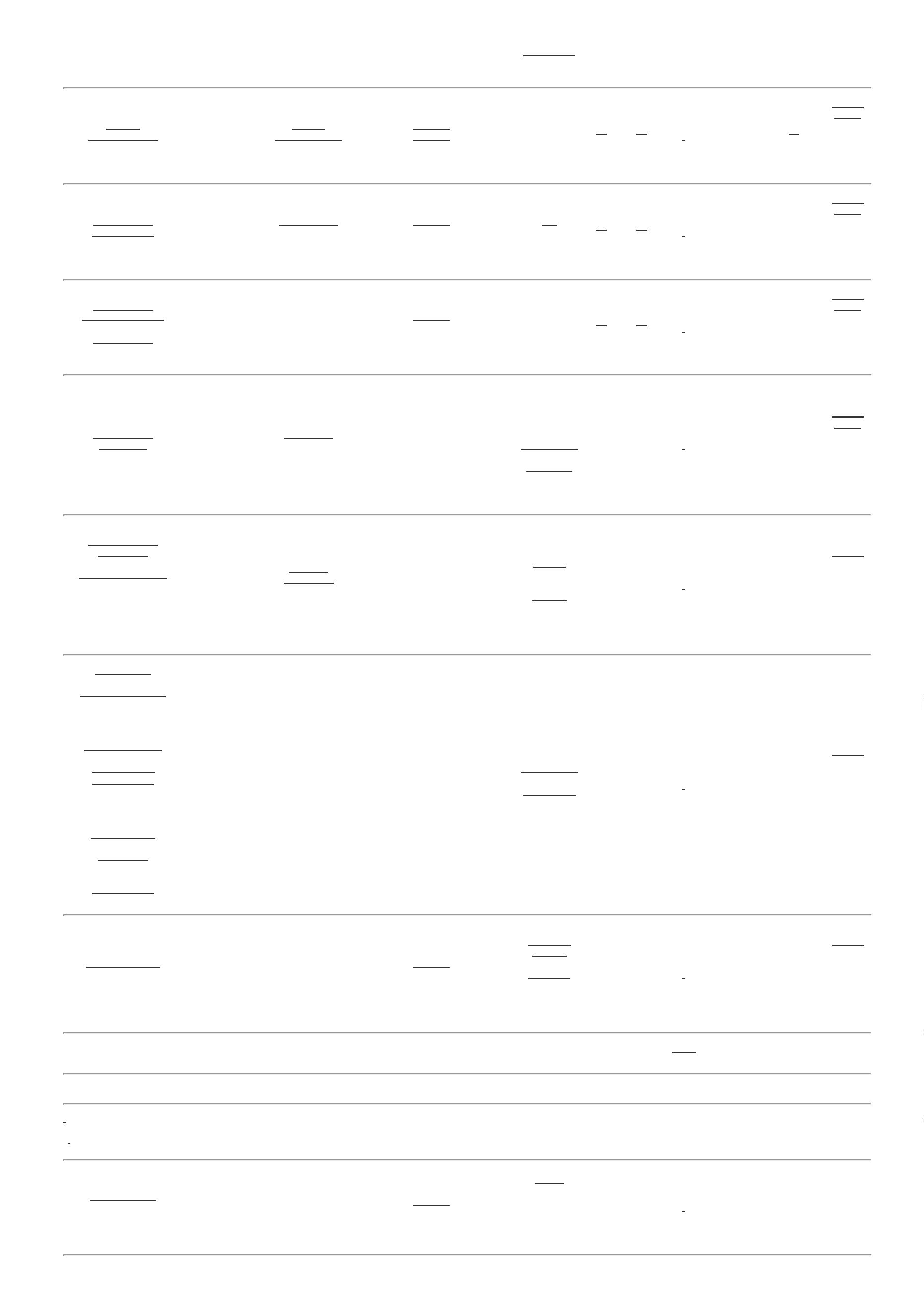 04/01/2024BionexoLIVRO ATA SEMMARGENS C/ 100FLS -> INTERNASCOSTURAS EPAGINADAS, EMPAPEL SULFITEPAUTADO COMMINIMO DE 34LINHAS,GRAMATURA DEAPROXIMADAMENTEDaniellyEvelynPereira DaCruz;Moderna nãoatende ascondições de 12,4100 0,0000pagamento.LIVRO ATA SEMMARGENS C/PapelariaShalon EireliR$R$R$148,92001016577-1null12 Unidade100 FLS - SD65G/M2,04/01/202408:41COMPRIMENTOMINIMO DE 300MM,LARGURA MINIMA210MM, CAPA DEPAPELÃOREVESTIDO COMPAPEL KRAFT NACOR PRETALIVRO PROTOCOLODECORRESPONDÊNCIAC/ 100 FLS ->COSTURADAS EPAGINADAS, EMPAPEL SULFITE,GRAMATURA65G/M2, DIMENSÕES210MM X 140MM;CAPA EM PAPELÃOREVESTIDO C/PAPELOFF-SETPLASTIFICADA.FOLHAS DIVIDIDASEM 5 CAMPOS P/ENCAMINHAMENTODEDaniellyEvelynPereira DaCruz;- ModernaLIVROPROTOCOLO00FLS - SDnão atendeas condiçõesdePapelariaShalon EireliR$R$11194-1null6 Unidade R$ 77,700012,9500 0,00001pagamento.04/01/202408:41CORRESPONDÊNCIACONTENDO;DESTINATÁRIO,ENDEREÇO,NUMERO, DATA DORECEBIMENTO,CAMPO P/ASSINATURA OUCARIMBO E CAMPOPARA DESCRIÇÃOCONTENDO NOMÍNIMO 5 LINHAS.;MixpelDistribuidoranãorespondeuemail deDaniellyEvelynCANETA MARCATEXTO  -MASTERPRINT -MASTERPRINTPereira Da24 Unidade R$ 29,7600 CruzMARCA TEXTOLARANJA - UNIDADEPapelariaShalon EireliR$R$1237558-1nullhomologação.1,2400 0,0000-Modernanão atendeas condiçõesde04/01/202408:41pagamento.DaniellyEvelyn;MixpelPincelMARCADOR P/QUADRO BRANCOCOR AZUL -Distribuidoranãorespondeuemail deRecarregavel |Caneta ParaQuadro BrancoAzul - BRWPereira Da36 Unidade R$ 81,0000 CruzPapelariaShalon EireliR$R$132129-1null2,2500 0,0000UNIDADE04/01/2024homologação.08:41PAPEL CONTACTTRANSPARENTE75G/M2.-> AUTOADESIVO, PARAREVESTIRDaniellyEvelynSUPERFICIES SECASEM GERAL, PAPEL EUSO EM FUNÇÕESADMINISTRATIVAS;MINIMO DE 45CM DELARGURA; COMESCALA EM;Moderna nãoatende asPAPELCONTACTMETRO - brwPereira Da25 Metros R$ 78,5000 CruzPapelariaShalon EireliR$R$15231-1nullcondições de 3,1400 0,0000pagamento.04/01/202408:41CENTIMETRO EGRAMATURA 75G/M2  - METROSDaniellyEvelynPereira DaCruzPAPEL COUCHEBRANCO LISO COMBRILHO 180G ->CONTENDO 50 FLSFORMATO A4  -PACOTEPAPEL A4 -COUCHE -NOGPEL -NOGPEL;Moderna nãoatende ascondições de 19,9500 0,0000pagamento.PapelariaShalon EireliR$R$R$399,00001629140-1null20 Pacote04/01/202408:41DaniellyEvelynPereira DaCruzPASTA PLASTICACANELADA C/ ABA E 52672ELÁSTICO 4CMPASTA COMELASTICO 3CM- DAC / ACPPapelariaShalon EireliR$R$R$125,70001290--11nullnull--30 Unidade4,1900 0,000004/01/202408:41PASTA PLASTICA211PASTAPapelariaR$R$30 Unidade R$ 71,7000Daniellyhttps://bionexo.bionexo.com/jsp/RelatPDC/relat_adjudica.jsp3/4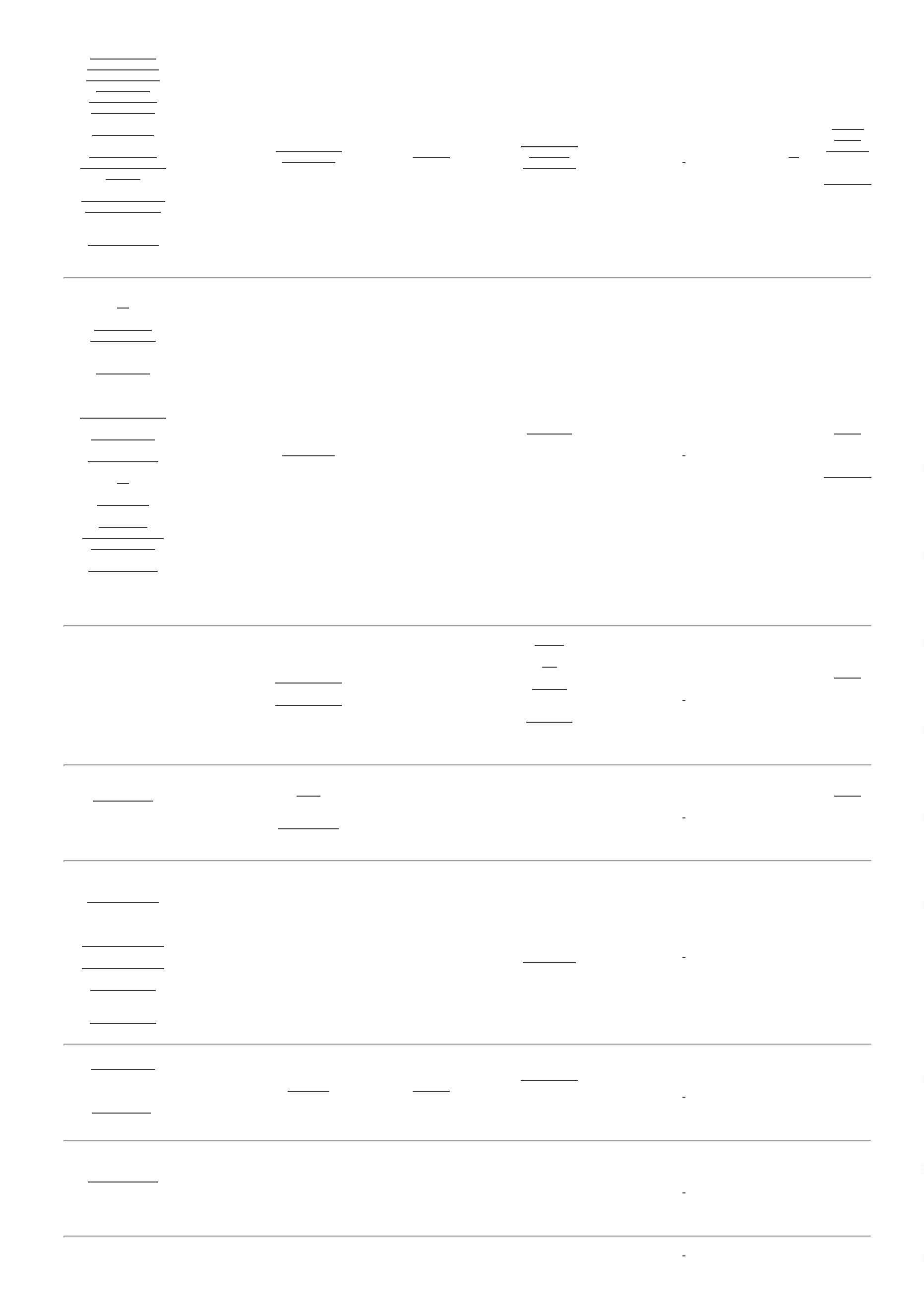 04/01/2024BionexoTRANSP. CANELADAC/ GRAMPO TRILHOPLASTICATRANSPARENTEC/ GRAMPO -DACShalon Eireli2,3900 0,0000EvelynPereira DaCruz-> TIPO OFICIO;COM GRAMPOTRILHO04/01/202408:41ENCADERNADOR,COR FUME;Moderna nãoatende ascondições depagamento. -MixpelDistribuidorae Vanguarda 2,2000 0,0000Informaticanãoresponderamemail deDaniellyEvelynPereira DaCruzPILHA ALCALINAPALITO AAA 1.5 V -UNIDADEPILHA PALITOALCALINA AAA- ELGINPapelariaShalon EireliR$R$R$660,000021582-1null300 Unidade04/01/202408:41homologação.DaniellyEvelyn;MixpelPINCELATOMICO AZUL- UNIDADE -BRWDistribuidoranãorespondeuemail dePereira Da24 Unidade R$ 47,7600 CruzPINCEL ATOMICOAZUL - UNIDADEPapelariaShalon EireliR$R$22184-1null1,9900 0,000004/01/202408:41homologação.;Mixpel nãorespondeuemail deDaniellyEvelynCANETA MARCATEXTO  -MASTERPRINT -MASTERPRINTPINCEL MARCADORhomologação.- Modernanão atendeas condiçõesdePereira Da24 Unidade R$ 29,7600 CruzPapelariaShalon EireliR$R$23 DE TEXTO AMARELO 33866UNIDADE-1null1,2400 0,0000-04/01/202408:41pagamento.;VanguardaInformatica eInforshop nãoresponderamemail dehomologação.- Modernanão atendeas condiçõesdePORTA FOLHAFORMATO A4 EMACRILICO CRISTAL4 2MM -> RECORTADO 36750POR ROUTER LASER;DaniellyEvelynPereira DaCruzEXPOSITORACRILICO DEPAREDE A4PapelariaShalon EireliR$R$R$2-1null60 Unidade24,0000 0,00001.440,0000FINO - waleu-FIXAÇÃO POR FITADUPLA FACE.04/01/202408:41pagamento.;MixpelDistribuidorae Inforshopnãoresponderamemail deDaniellyEvelynTINTA PRETA P/CARIMBOTINTA PARACARIMBO 40ML - RADEXPereira Da6 Unidade R$ 83,4000 CruzPapelariaShalon EireliR$R$2523549-1nullAUTOMATICO 40 MLUNIDADEhomologação. 13,9000 0,0000-- Modernanão atendeas condiçõesde04/01/202408:41pagamento.TotalParcial:R$633.03.317,8400Total de Itens da Cotação: 25Total de Itens Impressos: 14TotalGeral:R$1306.011.905,7400Clique aqui para geração de relatório completo com quebra de páginahttps://bionexo.bionexo.com/jsp/RelatPDC/relat_adjudica.jsp4/4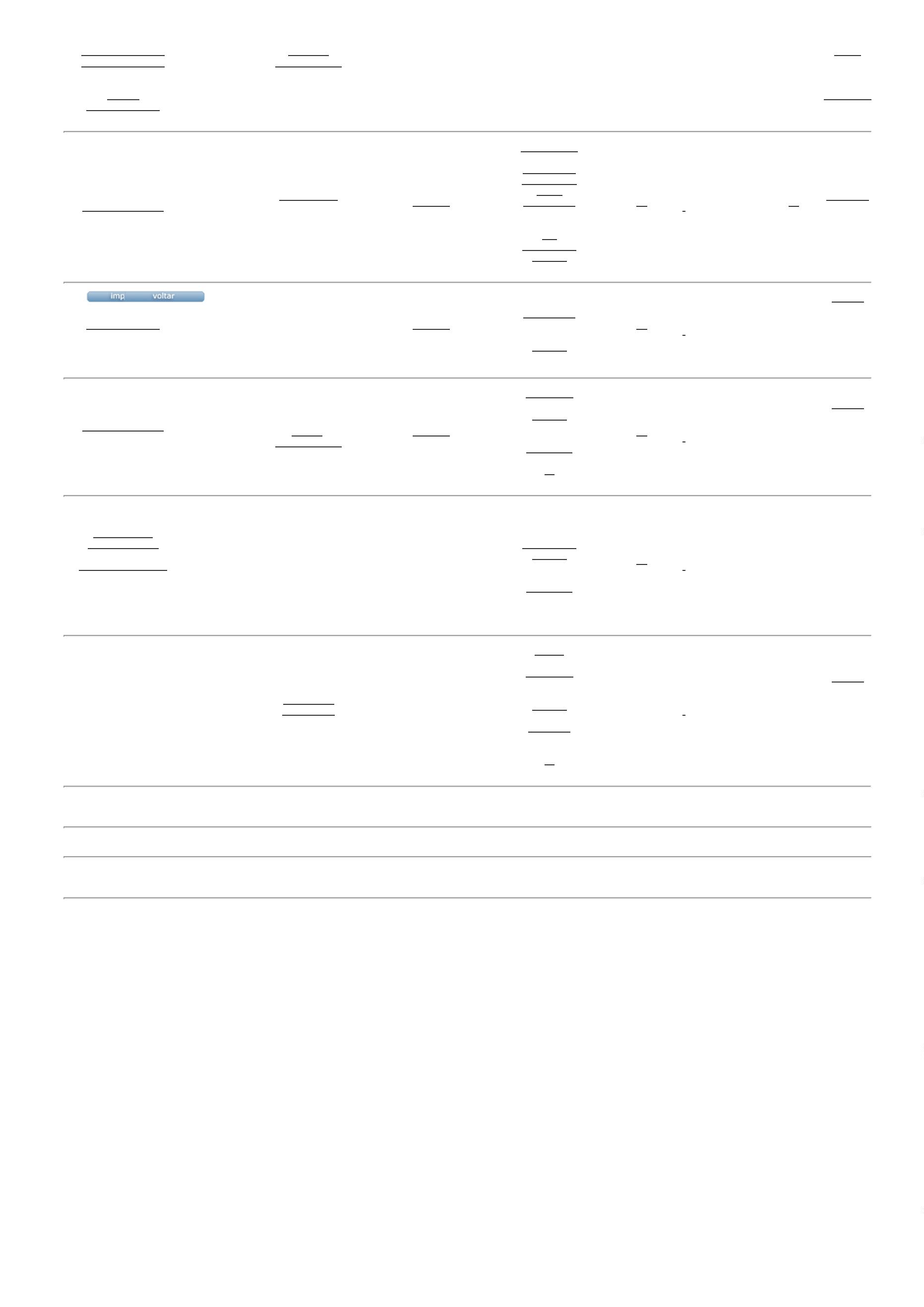 